 Timothy R. Donoghue Graduate Scholarship Nomination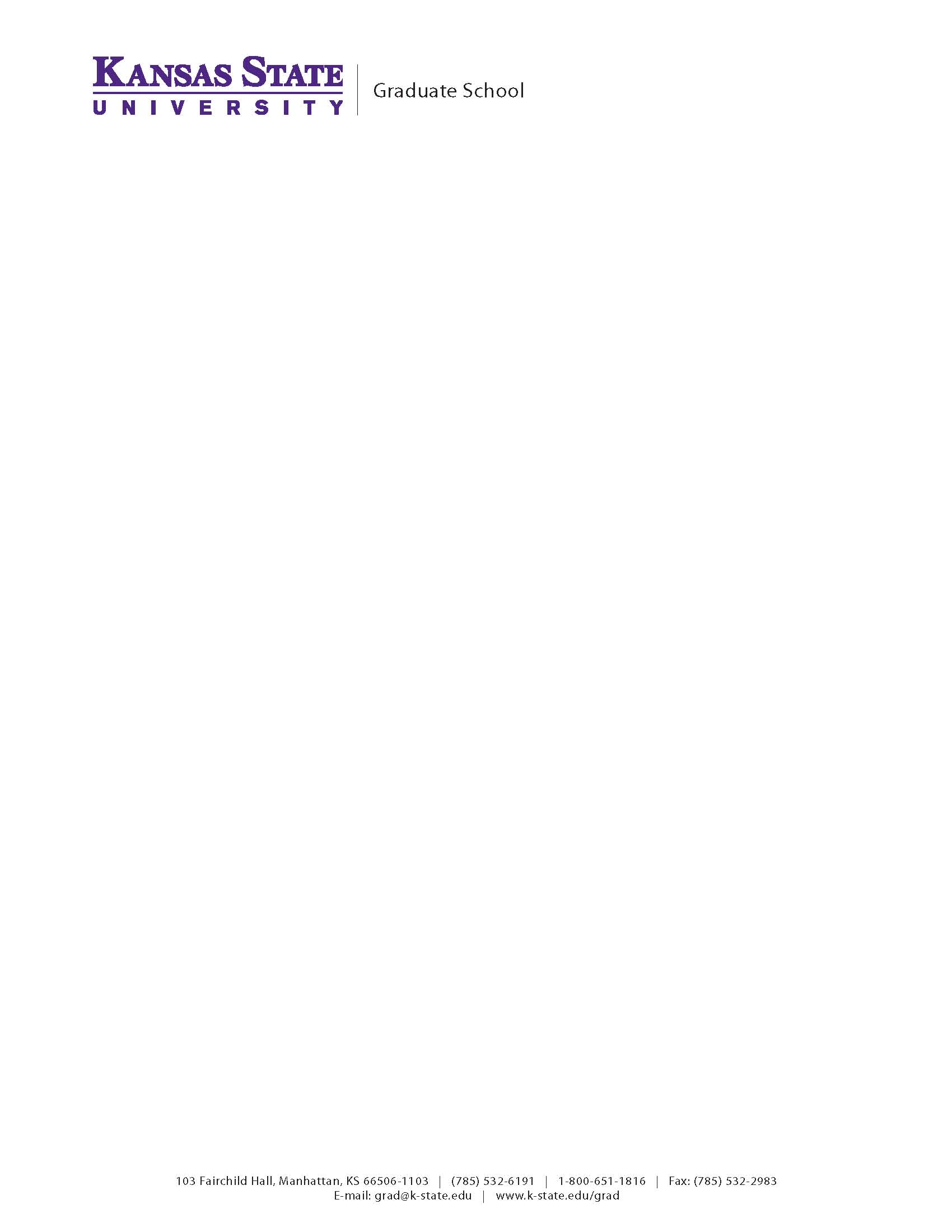 ***Nominations should be sent electronically to donoghuescholarship@ksu.edu***Department InformationDepartment InformationDepartment InformationDepartment InformationDepartment InformationDepartment InformationDepartment InformationDepartment InformationDepartment or graduate program: Department or graduate program: Department or graduate program: Date:Nominator name:Nominator name:Nominator email: GPD name:GPD name:GPD email:DH name:DH name:DH email:Phone:(     )      (     )      (     )      (     )      (     )      (     )      (     )      Nomination InformationNomination InformationNomination InformationNomination InformationNomination InformationNomination InformationNomination InformationNomination InformationPlease provide a strong justification that will assist the selection committee in comparing the quality of your nominee with others being nominated.  Detailed information (Approximately 1/2 page) should be included in the justification.  Due to the limited number of awards, the selection committee needs to select the most competitive recipients so the information you provide is critical. (Rank nominees if submitting multiple nominations.):Please provide a strong justification that will assist the selection committee in comparing the quality of your nominee with others being nominated.  Detailed information (Approximately 1/2 page) should be included in the justification.  Due to the limited number of awards, the selection committee needs to select the most competitive recipients so the information you provide is critical. (Rank nominees if submitting multiple nominations.):Please provide a strong justification that will assist the selection committee in comparing the quality of your nominee with others being nominated.  Detailed information (Approximately 1/2 page) should be included in the justification.  Due to the limited number of awards, the selection committee needs to select the most competitive recipients so the information you provide is critical. (Rank nominees if submitting multiple nominations.):Please provide a strong justification that will assist the selection committee in comparing the quality of your nominee with others being nominated.  Detailed information (Approximately 1/2 page) should be included in the justification.  Due to the limited number of awards, the selection committee needs to select the most competitive recipients so the information you provide is critical. (Rank nominees if submitting multiple nominations.):Please provide a strong justification that will assist the selection committee in comparing the quality of your nominee with others being nominated.  Detailed information (Approximately 1/2 page) should be included in the justification.  Due to the limited number of awards, the selection committee needs to select the most competitive recipients so the information you provide is critical. (Rank nominees if submitting multiple nominations.):Please provide a strong justification that will assist the selection committee in comparing the quality of your nominee with others being nominated.  Detailed information (Approximately 1/2 page) should be included in the justification.  Due to the limited number of awards, the selection committee needs to select the most competitive recipients so the information you provide is critical. (Rank nominees if submitting multiple nominations.):Please provide a strong justification that will assist the selection committee in comparing the quality of your nominee with others being nominated.  Detailed information (Approximately 1/2 page) should be included in the justification.  Due to the limited number of awards, the selection committee needs to select the most competitive recipients so the information you provide is critical. (Rank nominees if submitting multiple nominations.):Please provide a strong justification that will assist the selection committee in comparing the quality of your nominee with others being nominated.  Detailed information (Approximately 1/2 page) should be included in the justification.  Due to the limited number of awards, the selection committee needs to select the most competitive recipients so the information you provide is critical. (Rank nominees if submitting multiple nominations.):Graduate School ONLY Hold: no action now Hold pending receipt of additional information Award Date:      	Master’s:    $3,000              Doctoral:    $5,000 No award offeredComments: